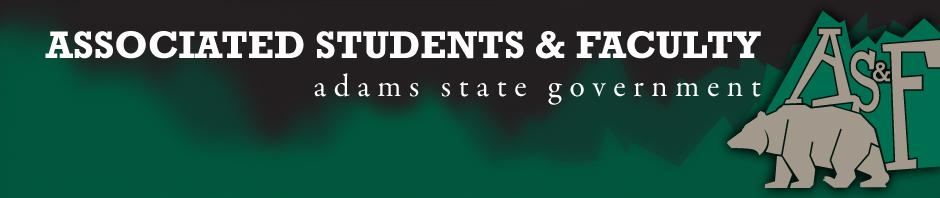 Adams State University Associated Students and Faculty LegislatureBill Number: ASF1516018Club Name: Chemistry, Computer, and Math Departments Event Name or Trip Destination: Senate Seat Total Amount of AS&F Funding: NATotal Club Points: NAAuthor: Patrick ClearySponsor: Representative King (Poker Club)Event or Trip InformationWho: Caroline SteenWhat: Chemistry, Computer, and Math Senate SeatWhere: Adams State UniversityWhen: 2015-2016 Academic YearWhy: Involvement Author Contact Information: clearypj@grizzlies.adams.eduAccount Information: NAAdditional Information (Platform):My name is Cari Steen and I am interested in being on the student senate legislative branch for Chemistry, Math and Computer Science.  I am currently a sophomore majoring in Chemistry and minoring in Biology and H.P.P.E. I work for Dr. Beeton as a teacher’s assistant in two of the general chemistry labs and I also tutor for chemistry three days out of the week. With my background, I believe I would be an exceptional senator to represent Chemistry, Math and Computer Science by providing a voice and making contributions that can benefit both the students and the department. Assessment Rubric:Role of a Senator ·      Maintain a minimum 2.0 GPA·      Attend all AS&F Meetings ·      Sponsor Legislation·      Author Legislation·      Voting power in all matterI, Patrick Cleary, present this bill for consideration of and approval by the Associated Students and Faculty Senate, this 12th day of October, 2015.Implementation: Upon approval, be it enacted that:The proposed bill become adopted in favor of recognition by the AS&F Senate, and that:Caroline Steen will immediately assume the responsibilities and duties of the office of Chemistry, Computer, and Math Senator.VOTE: Yeas_____ Nays______ Abs_______Complete applicable sections:ADOPTED at ______________ meeting of the AS&F Senate on ___________.BILL did not pass at ______________ meeting of the AS&F Senate on ________.BILL will be reconsidered on ___________________.Approved/Disapproved by AS&F President_______________________________